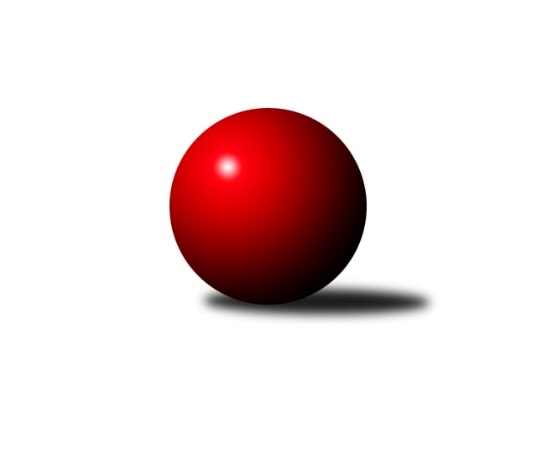 Č.17Ročník 2015/2016	4.5.2024 Meziokresní přebor-Bruntál, Opava 2015/2016Statistika 17. kolaTabulka družstev:		družstvo	záp	výh	rem	proh	skore	sety	průměr	body	plné	dorážka	chyby	1.	TJ Horní Benešov ˝E˝	17	16	0	1	128 : 42 	(92.0 : 44.0)	1643	32	1150	493	27.6	2.	TJ Jiskra Rýmařov ˝C˝	17	12	0	5	110 : 60 	(81.0 : 55.0)	1602	24	1127	475	31.5	3.	KK PEPINO Bruntál	17	12	0	5	104 : 66 	(80.0 : 56.0)	1557	24	1093	465	37.6	4.	RSKK Raciborz	17	11	0	6	100 : 70 	(73.5 : 62.5)	1589	22	1117	472	32.3	5.	TJ Kovohutě Břidličná ˝D˝	17	11	0	6	100 : 70 	(74.5 : 61.5)	1567	22	1106	462	32.1	6.	TJ Horní Benešov ˝D˝	17	7	0	10	79 : 91 	(68.5 : 67.5)	1519	14	1073	446	38.2	7.	TJ Horní Benešov ˝F˝	17	7	0	10	78 : 92 	(67.5 : 68.5)	1522	14	1083	439	35.5	8.	KK Minerva Opava ˝C˝	17	7	0	10	66 : 104 	(54.0 : 82.0)	1520	14	1091	428	42.4	9.	TJ Kovohutě Břidličná ˝C˝	17	6	0	11	77 : 93 	(63.0 : 73.0)	1486	12	1049	437	41	10.	TJ Sokol Chvalíkovice ˝B˝	17	6	0	11	63 : 107 	(59.0 : 77.0)	1566	12	1099	467	37.8	11.	TJ Opava ˝D˝	17	6	0	11	62 : 108 	(54.0 : 82.0)	1472	12	1069	403	48.5	12.	KK PEPINO Bruntál ˝B˝	17	1	0	16	53 : 117 	(49.0 : 87.0)	1438	2	1040	398	55.8Tabulka doma:		družstvo	záp	výh	rem	proh	skore	sety	průměr	body	maximum	minimum	1.	TJ Horní Benešov ˝E˝	9	9	0	0	68 : 22 	(50.0 : 22.0)	1634	18	1711	1554	2.	KK PEPINO Bruntál	9	8	0	1	68 : 22 	(47.5 : 24.5)	1488	16	1544	1415	3.	RSKK Raciborz	8	7	0	1	60 : 20 	(40.0 : 24.0)	1541	14	1626	1452	4.	TJ Kovohutě Břidličná ˝D˝	8	7	0	1	54 : 26 	(41.0 : 23.0)	1594	14	1636	1537	5.	TJ Jiskra Rýmařov ˝C˝	9	6	0	3	60 : 30 	(46.5 : 25.5)	1640	12	1720	1595	6.	TJ Horní Benešov ˝D˝	8	6	0	2	52 : 28 	(38.0 : 26.0)	1589	12	1662	1543	7.	TJ Kovohutě Břidličná ˝C˝	9	5	0	4	55 : 35 	(39.0 : 33.0)	1535	10	1605	1481	8.	TJ Horní Benešov ˝F˝	8	5	0	3	48 : 32 	(35.5 : 28.5)	1609	10	1686	1547	9.	TJ Opava ˝D˝	8	4	0	4	41 : 39 	(36.5 : 27.5)	1535	8	1638	1425	10.	KK Minerva Opava ˝C˝	9	4	0	5	42 : 48 	(31.0 : 41.0)	1615	8	1665	1534	11.	TJ Sokol Chvalíkovice ˝B˝	8	3	0	5	29 : 51 	(29.0 : 35.0)	1572	6	1650	1484	12.	KK PEPINO Bruntál ˝B˝	9	1	0	8	33 : 57 	(28.0 : 44.0)	1339	2	1406	1298Tabulka venku:		družstvo	záp	výh	rem	proh	skore	sety	průměr	body	maximum	minimum	1.	TJ Horní Benešov ˝E˝	8	7	0	1	60 : 20 	(42.0 : 22.0)	1644	14	1750	1454	2.	TJ Jiskra Rýmařov ˝C˝	8	6	0	2	50 : 30 	(34.5 : 29.5)	1594	12	1646	1463	3.	TJ Kovohutě Břidličná ˝D˝	9	4	0	5	46 : 44 	(33.5 : 38.5)	1567	8	1684	1395	4.	KK PEPINO Bruntál	8	4	0	4	36 : 44 	(32.5 : 31.5)	1569	8	1649	1452	5.	RSKK Raciborz	9	4	0	5	40 : 50 	(33.5 : 38.5)	1596	8	1689	1343	6.	TJ Sokol Chvalíkovice ˝B˝	9	3	0	6	34 : 56 	(30.0 : 42.0)	1565	6	1689	1444	7.	KK Minerva Opava ˝C˝	8	3	0	5	24 : 56 	(23.0 : 41.0)	1504	6	1633	1390	8.	TJ Horní Benešov ˝F˝	9	2	0	7	30 : 60 	(32.0 : 40.0)	1517	4	1619	1416	9.	TJ Opava ˝D˝	9	2	0	7	21 : 69 	(17.5 : 54.5)	1462	4	1578	1309	10.	TJ Horní Benešov ˝D˝	9	1	0	8	27 : 63 	(30.5 : 41.5)	1523	2	1620	1366	11.	TJ Kovohutě Břidličná ˝C˝	8	1	0	7	22 : 58 	(24.0 : 40.0)	1488	2	1562	1394	12.	KK PEPINO Bruntál ˝B˝	8	0	0	8	20 : 60 	(21.0 : 43.0)	1449	0	1569	1284Tabulka podzimní části:		družstvo	záp	výh	rem	proh	skore	sety	průměr	body	doma	venku	1.	TJ Horní Benešov ˝E˝	12	11	0	1	90 : 30 	(64.0 : 32.0)	1629	22 	6 	0 	0 	5 	0 	1	2.	TJ Jiskra Rýmařov ˝C˝	12	9	0	3	80 : 40 	(58.0 : 38.0)	1595	18 	4 	0 	2 	5 	0 	1	3.	KK PEPINO Bruntál	12	8	0	4	74 : 46 	(60.5 : 35.5)	1579	16 	5 	0 	1 	3 	0 	3	4.	TJ Kovohutě Břidličná ˝D˝	12	7	0	5	70 : 50 	(50.5 : 45.5)	1566	14 	5 	0 	1 	2 	0 	4	5.	RSKK Raciborz	12	7	0	5	64 : 56 	(48.0 : 48.0)	1575	14 	5 	0 	1 	2 	0 	4	6.	KK Minerva Opava ˝C˝	12	7	0	5	56 : 64 	(42.0 : 54.0)	1534	14 	4 	0 	2 	3 	0 	3	7.	TJ Kovohutě Břidličná ˝C˝	12	5	0	7	57 : 63 	(46.0 : 50.0)	1490	10 	4 	0 	2 	1 	0 	5	8.	TJ Opava ˝D˝	12	5	0	7	47 : 73 	(40.5 : 55.5)	1477	10 	4 	0 	2 	1 	0 	5	9.	TJ Horní Benešov ˝D˝	12	4	0	8	51 : 69 	(43.5 : 52.5)	1501	8 	4 	0 	2 	0 	0 	6	10.	TJ Horní Benešov ˝F˝	12	4	0	8	50 : 70 	(46.0 : 50.0)	1501	8 	3 	0 	3 	1 	0 	5	11.	TJ Sokol Chvalíkovice ˝B˝	12	4	0	8	41 : 79 	(40.0 : 56.0)	1514	8 	2 	0 	4 	2 	0 	4	12.	KK PEPINO Bruntál ˝B˝	12	1	0	11	40 : 80 	(37.0 : 59.0)	1414	2 	1 	0 	5 	0 	0 	6Tabulka jarní části:		družstvo	záp	výh	rem	proh	skore	sety	průměr	body	doma	venku	1.	TJ Horní Benešov ˝E˝	5	5	0	0	38 : 12 	(28.0 : 12.0)	1617	10 	3 	0 	0 	2 	0 	0 	2.	RSKK Raciborz	5	4	0	1	36 : 14 	(25.5 : 14.5)	1564	8 	2 	0 	0 	2 	0 	1 	3.	TJ Kovohutě Břidličná ˝D˝	5	4	0	1	30 : 20 	(24.0 : 16.0)	1576	8 	2 	0 	0 	2 	0 	1 	4.	KK PEPINO Bruntál	5	4	0	1	30 : 20 	(19.5 : 20.5)	1494	8 	3 	0 	0 	1 	0 	1 	5.	TJ Jiskra Rýmařov ˝C˝	5	3	0	2	30 : 20 	(23.0 : 17.0)	1590	6 	2 	0 	1 	1 	0 	1 	6.	TJ Horní Benešov ˝F˝	5	3	0	2	28 : 22 	(21.5 : 18.5)	1556	6 	2 	0 	0 	1 	0 	2 	7.	TJ Horní Benešov ˝D˝	5	3	0	2	28 : 22 	(25.0 : 15.0)	1523	6 	2 	0 	0 	1 	0 	2 	8.	TJ Sokol Chvalíkovice ˝B˝	5	2	0	3	22 : 28 	(19.0 : 21.0)	1633	4 	1 	0 	1 	1 	0 	2 	9.	TJ Kovohutě Břidličná ˝C˝	5	1	0	4	20 : 30 	(17.0 : 23.0)	1525	2 	1 	0 	2 	0 	0 	2 	10.	TJ Opava ˝D˝	5	1	0	4	15 : 35 	(13.5 : 26.5)	1415	2 	0 	0 	2 	1 	0 	2 	11.	KK PEPINO Bruntál ˝B˝	5	0	0	5	13 : 37 	(12.0 : 28.0)	1459	0 	0 	0 	3 	0 	0 	2 	12.	KK Minerva Opava ˝C˝	5	0	0	5	10 : 40 	(12.0 : 28.0)	1507	0 	0 	0 	3 	0 	0 	2 Zisk bodů pro družstvo:		jméno hráče	družstvo	body	zápasy	v %	dílčí body	sety	v %	1.	Petr Kozák 	TJ Horní Benešov ˝E˝ 	28	/	15	(93%)		/		(%)	2.	Tomáš Janalík 	KK PEPINO Bruntál 	26	/	14	(93%)		/		(%)	3.	Ota Pidima 	TJ Kovohutě Břidličná ˝D˝ 	26	/	16	(81%)		/		(%)	4.	Pavel Přikryl 	TJ Jiskra Rýmařov ˝C˝ 	26	/	17	(76%)		/		(%)	5.	Jan Mlčák 	KK PEPINO Bruntál ˝B˝ 	26	/	17	(76%)		/		(%)	6.	Miroslav Langer 	TJ Jiskra Rýmařov ˝C˝ 	24	/	17	(71%)		/		(%)	7.	Josef Novotný 	KK PEPINO Bruntál ˝B˝ 	23	/	17	(68%)		/		(%)	8.	Zdeněk Černý 	TJ Horní Benešov ˝E˝ 	22	/	12	(92%)		/		(%)	9.	Jan Doseděl 	TJ Kovohutě Břidličná ˝D˝ 	22	/	16	(69%)		/		(%)	10.	Mariusz Gierczak 	RSKK Raciborz 	22	/	17	(65%)		/		(%)	11.	Krzysztof Wróblewski 	RSKK Raciborz 	21	/	17	(62%)		/		(%)	12.	Leoš Řepka ml. 	TJ Kovohutě Břidličná ˝C˝ 	20	/	10	(100%)		/		(%)	13.	Zdeněk Janák 	TJ Horní Benešov ˝E˝ 	20	/	13	(77%)		/		(%)	14.	Martin Kaduk 	KK PEPINO Bruntál 	20	/	15	(67%)		/		(%)	15.	Jaromír Hendrych st. 	TJ Horní Benešov ˝F˝ 	20	/	16	(63%)		/		(%)	16.	Zdeněk Smrža 	TJ Horní Benešov ˝D˝ 	18	/	14	(64%)		/		(%)	17.	Zdeňka Habartová 	TJ Horní Benešov ˝D˝ 	18	/	16	(56%)		/		(%)	18.	Pavel Švan 	TJ Jiskra Rýmařov ˝C˝ 	18	/	16	(56%)		/		(%)	19.	Jaroslav Zelinka 	TJ Kovohutě Břidličná ˝C˝ 	16	/	13	(62%)		/		(%)	20.	Dalibor Krejčiřík 	TJ Sokol Chvalíkovice ˝B˝ 	16	/	13	(62%)		/		(%)	21.	Jiří Večeřa 	TJ Kovohutě Břidličná ˝D˝ 	16	/	14	(57%)		/		(%)	22.	Gabriela Beinhaeurová 	KK Minerva Opava ˝C˝ 	16	/	16	(50%)		/		(%)	23.	Zdeněk Kment 	TJ Horní Benešov ˝F˝ 	16	/	16	(50%)		/		(%)	24.	Richard Janalík 	KK PEPINO Bruntál 	14	/	11	(64%)		/		(%)	25.	Roman Swaczyna 	TJ Horní Benešov ˝E˝ 	14	/	14	(50%)		/		(%)	26.	František Ocelák 	KK PEPINO Bruntál 	14	/	15	(47%)		/		(%)	27.	Stanislav Lichnovský 	TJ Jiskra Rýmařov ˝C˝ 	14	/	17	(41%)		/		(%)	28.	Dariusz Jaszewski 	RSKK Raciborz 	13	/	12	(54%)		/		(%)	29.	Miroslava Hendrychová 	TJ Opava ˝D˝ 	12	/	9	(67%)		/		(%)	30.	Pavla Hendrychová 	TJ Horní Benešov ˝F˝ 	12	/	12	(50%)		/		(%)	31.	Radek Fischer 	KK Minerva Opava ˝C˝ 	12	/	12	(50%)		/		(%)	32.	Ladislav Stárek st. 	TJ Kovohutě Břidličná ˝D˝ 	12	/	12	(50%)		/		(%)	33.	Barbora Bártková 	TJ Horní Benešov ˝D˝ 	10	/	8	(63%)		/		(%)	34.	Artur Tokarski 	RSKK Raciborz 	10	/	8	(63%)		/		(%)	35.	Otto Mückstein 	TJ Sokol Chvalíkovice ˝B˝ 	10	/	9	(56%)		/		(%)	36.	Oldřich Tomečka 	KK Minerva Opava ˝C˝ 	10	/	10	(50%)		/		(%)	37.	Sabina Trulejová 	TJ Sokol Chvalíkovice ˝B˝ 	10	/	10	(50%)		/		(%)	38.	Luděk Häusler 	TJ Kovohutě Břidličná ˝C˝ 	10	/	11	(45%)		/		(%)	39.	Jan Fadrný 	TJ Horní Benešov ˝D˝ 	10	/	12	(42%)		/		(%)	40.	Zbyněk Tesař 	TJ Horní Benešov ˝D˝ 	10	/	16	(31%)		/		(%)	41.	Miroslav Petřek st.	TJ Horní Benešov ˝F˝ 	10	/	16	(31%)		/		(%)	42.	Josef Kočař 	TJ Kovohutě Břidličná ˝C˝ 	9	/	13	(35%)		/		(%)	43.	Daniel Beinhauer 	TJ Sokol Chvalíkovice ˝B˝ 	9	/	16	(28%)		/		(%)	44.	Milan Franer 	TJ Opava ˝D˝ 	7	/	5	(70%)		/		(%)	45.	Josef Klapetek 	TJ Opava ˝D˝ 	6	/	5	(60%)		/		(%)	46.	Ryszard Grygiel 	RSKK Raciborz 	6	/	6	(50%)		/		(%)	47.	Zdeněk Žanda 	TJ Horní Benešov ˝F˝ 	6	/	7	(43%)		/		(%)	48.	Vladislav Kobelár 	TJ Opava ˝D˝ 	6	/	7	(43%)		/		(%)	49.	Lenka Markusová 	TJ Opava ˝D˝ 	6	/	8	(38%)		/		(%)	50.	Anna Dosedělová 	TJ Kovohutě Břidličná ˝C˝ 	6	/	10	(30%)		/		(%)	51.	Pavel Dvořák 	KK PEPINO Bruntál 	6	/	11	(27%)		/		(%)	52.	Martin Bičík 	KK Minerva Opava ˝C˝ 	6	/	11	(27%)		/		(%)	53.	Lenka Hrnčířová 	KK Minerva Opava ˝C˝ 	6	/	13	(23%)		/		(%)	54.	Cezary Koczorski 	RSKK Raciborz 	4	/	5	(40%)		/		(%)	55.	Miroslav Orság 	TJ Horní Benešov ˝E˝ 	4	/	5	(40%)		/		(%)	56.	Jan Kriwenky 	TJ Horní Benešov ˝E˝ 	4	/	7	(29%)		/		(%)	57.	Barbora Víchová 	TJ Sokol Chvalíkovice ˝B˝ 	4	/	8	(25%)		/		(%)	58.	Roman Škrobánek 	TJ Opava ˝D˝ 	4	/	8	(25%)		/		(%)	59.	Karel Michalka 	TJ Opava ˝D˝ 	4	/	9	(22%)		/		(%)	60.	Lubomír Khýr 	TJ Kovohutě Břidličná ˝C˝ 	4	/	10	(20%)		/		(%)	61.	Jan Chovanec 	TJ Opava ˝D˝ 	2	/	1	(100%)		/		(%)	62.	Luděk Bambušek 	TJ Jiskra Rýmařov ˝C˝ 	2	/	1	(100%)		/		(%)	63.	Lukáš Janalík 	KK PEPINO Bruntál 	2	/	2	(50%)		/		(%)	64.	Jiří Novák 	TJ Opava ˝D˝ 	2	/	2	(50%)		/		(%)	65.	Marek Prusicki 	RSKK Raciborz 	2	/	3	(33%)		/		(%)	66.	Lubomír Bičík 	KK Minerva Opava ˝C˝ 	2	/	3	(33%)		/		(%)	67.	David Beinhauer 	TJ Sokol Chvalíkovice ˝B˝ 	2	/	9	(11%)		/		(%)	68.	Vladimír Štrbík 	TJ Kovohutě Břidličná ˝D˝ 	2	/	9	(11%)		/		(%)	69.	Vilibald Marker 	TJ Opava ˝D˝ 	2	/	10	(10%)		/		(%)	70.	Barbora Nepožitková 	KK PEPINO Bruntál ˝B˝ 	2	/	14	(7%)		/		(%)	71.	Pavel Jašek 	TJ Opava ˝D˝ 	1	/	4	(13%)		/		(%)	72.	Jindřich Dankovič 	TJ Horní Benešov ˝D˝ 	1	/	4	(13%)		/		(%)	73.	Milan Milián 	KK PEPINO Bruntál ˝B˝ 	0	/	1	(0%)		/		(%)	74.	Miroslav Smékal 	TJ Kovohutě Břidličná ˝D˝ 	0	/	1	(0%)		/		(%)	75.	Zuzana Šafránková 	KK Minerva Opava ˝C˝ 	0	/	2	(0%)		/		(%)	76.	Adéla Vaidová 	TJ Sokol Chvalíkovice ˝B˝ 	0	/	3	(0%)		/		(%)	77.	Přemysl Janalík 	KK PEPINO Bruntál ˝B˝ 	0	/	4	(0%)		/		(%)	78.	Adéla Orságová 	KK PEPINO Bruntál ˝B˝ 	0	/	7	(0%)		/		(%)	79.	Michal Nepožitek 	KK PEPINO Bruntál ˝B˝ 	0	/	8	(0%)		/		(%)Průměry na kuželnách:		kuželna	průměr	plné	dorážka	chyby	výkon na hráče	1.	KK Jiskra Rýmařov, 1-4	1620	1144	476	35.6	(405.2)	2.	Minerva Opava, 1-2	1619	1145	473	35.4	(404.8)	3.	TJ Sokol Chvalíkovice, 1-2	1584	1120	464	34.9	(396.2)	4.	 Horní Benešov, 1-4	1584	1114	469	36.0	(396.1)	5.	TJ Opava, 1-4	1546	1095	451	43.9	(386.7)	6.	TJ Kovohutě Břidličná, 1-2	1544	1093	450	35.1	(386.2)	7.	RSKK Raciborz, 1-4	1498	1063	435	39.6	(374.6)	8.	KK Pepino Bruntál, 1-2	1417	1012	405	46.0	(354.4)Nejlepší výkony na kuželnách:KK Jiskra Rýmařov, 1-4TJ Jiskra Rýmařov ˝C˝	1720	17. kolo	Petr Kozák 	TJ Horní Benešov ˝E˝	470	16. koloTJ Horní Benešov ˝E˝	1714	16. kolo	Pavel Přikryl 	TJ Jiskra Rýmařov ˝C˝	458	16. koloTJ Sokol Chvalíkovice ˝B˝	1689	17. kolo	Krzysztof Wróblewski 	RSKK Raciborz	448	7. koloTJ Jiskra Rýmařov ˝C˝	1679	7. kolo	Stanislav Lichnovský 	TJ Jiskra Rýmařov ˝C˝	447	17. koloTJ Jiskra Rýmařov ˝C˝	1649	16. kolo	Otto Mückstein 	TJ Sokol Chvalíkovice ˝B˝	442	17. koloKK PEPINO Bruntál	1649	2. kolo	Josef Novotný 	KK PEPINO Bruntál ˝B˝	439	14. koloTJ Jiskra Rýmařov ˝C˝	1634	12. kolo	Oldřich Tomečka 	KK Minerva Opava ˝C˝	439	4. koloKK Minerva Opava ˝C˝	1633	4. kolo	Pavel Švan 	TJ Jiskra Rýmařov ˝C˝	438	17. koloTJ Jiskra Rýmařov ˝C˝	1628	11. kolo	Pavel Švan 	TJ Jiskra Rýmařov ˝C˝	437	7. koloTJ Jiskra Rýmařov ˝C˝	1627	9. kolo	Miroslav Langer 	TJ Jiskra Rýmařov ˝C˝	436	12. koloMinerva Opava, 1-2TJ Horní Benešov ˝E˝	1718	3. kolo	František Ocelák 	KK PEPINO Bruntál	463	11. koloTJ Sokol Chvalíkovice ˝B˝	1685	13. kolo	Zdeněk Kment 	TJ Horní Benešov ˝F˝	448	17. koloKK Minerva Opava ˝C˝	1665	5. kolo	Daniel Beinhauer 	TJ Sokol Chvalíkovice ˝B˝	447	13. koloKK Minerva Opava ˝C˝	1653	13. kolo	Petr Kozák 	TJ Horní Benešov ˝E˝	446	3. koloTJ Jiskra Rýmařov ˝C˝	1646	15. kolo	Zdeněk Janák 	TJ Horní Benešov ˝E˝	446	3. koloKK Minerva Opava ˝C˝	1634	15. kolo	Oldřich Tomečka 	KK Minerva Opava ˝C˝	443	5. koloKK Minerva Opava ˝C˝	1632	3. kolo	Dalibor Krejčiřík 	TJ Sokol Chvalíkovice ˝B˝	440	13. koloKK Minerva Opava ˝C˝	1628	9. kolo	Gabriela Beinhaeurová 	KK Minerva Opava ˝C˝	438	5. koloKK Minerva Opava ˝C˝	1623	11. kolo	Krzysztof Wróblewski 	RSKK Raciborz	435	5. koloRSKK Raciborz	1622	5. kolo	Pavel Přikryl 	TJ Jiskra Rýmařov ˝C˝	435	15. koloTJ Sokol Chvalíkovice, 1-2TJ Horní Benešov ˝E˝	1664	4. kolo	Pavla Hendrychová 	TJ Horní Benešov ˝F˝	456	10. koloTJ Sokol Chvalíkovice ˝B˝	1650	16. kolo	Krzysztof Wróblewski 	RSKK Raciborz	446	8. koloTJ Jiskra Rýmařov ˝C˝	1637	6. kolo	Gabriela Beinhaeurová 	KK Minerva Opava ˝C˝	443	2. koloRSKK Raciborz	1633	8. kolo	Dalibor Krejčiřík 	TJ Sokol Chvalíkovice ˝B˝	443	6. koloTJ Sokol Chvalíkovice ˝B˝	1617	10. kolo	Petr Kozák 	TJ Horní Benešov ˝E˝	440	4. koloKK Minerva Opava ˝C˝	1610	2. kolo	Dalibor Krejčiřík 	TJ Sokol Chvalíkovice ˝B˝	440	16. koloTJ Sokol Chvalíkovice ˝B˝	1592	12. kolo	Radek Fischer 	KK Minerva Opava ˝C˝	439	2. koloTJ Sokol Chvalíkovice ˝B˝	1591	6. kolo	Mariusz Gierczak 	RSKK Raciborz	428	8. koloTJ Kovohutě Břidličná ˝D˝	1585	16. kolo	Barbora Víchová 	TJ Sokol Chvalíkovice ˝B˝	425	10. koloTJ Horní Benešov ˝D˝	1570	14. kolo	Miroslav Langer 	TJ Jiskra Rýmařov ˝C˝	421	6. kolo Horní Benešov, 1-4TJ Horní Benešov ˝E˝	1711	9. kolo	Petr Kozák 	TJ Horní Benešov ˝E˝	493	14. koloTJ Horní Benešov ˝F˝	1686	12. kolo	Petr Kozák 	TJ Horní Benešov ˝E˝	474	15. koloTJ Horní Benešov ˝E˝	1684	15. kolo	Zdeněk Černý 	TJ Horní Benešov ˝E˝	467	9. koloTJ Kovohutě Břidličná ˝D˝	1684	2. kolo	Petr Kozák 	TJ Horní Benešov ˝E˝	458	17. koloTJ Horní Benešov ˝E˝	1662	14. kolo	Zdeněk Černý 	TJ Horní Benešov ˝E˝	456	5. koloTJ Horní Benešov ˝D˝	1662	13. kolo	Jaromír Hendrych st. 	TJ Horní Benešov ˝F˝	455	12. koloTJ Horní Benešov ˝E˝	1646	7. kolo	Jan Doseděl 	TJ Kovohutě Břidličná ˝D˝	454	2. koloTJ Horní Benešov ˝F˝	1645	16. kolo	Zdeněk Černý 	TJ Horní Benešov ˝E˝	448	7. koloTJ Horní Benešov ˝E˝	1645	11. kolo	Jiří Večeřa 	TJ Kovohutě Břidličná ˝D˝	447	2. koloTJ Horní Benešov ˝F˝	1642	6. kolo	Zdeněk Janák 	TJ Horní Benešov ˝E˝	446	14. koloTJ Opava, 1-4TJ Horní Benešov ˝E˝	1750	8. kolo	Zdeněk Janák 	TJ Horní Benešov ˝E˝	481	8. koloRSKK Raciborz	1689	10. kolo	Zdeněk Černý 	TJ Horní Benešov ˝E˝	466	8. koloTJ Opava ˝D˝	1638	4. kolo	Zdeněk Smrža 	TJ Horní Benešov ˝D˝	455	2. koloTJ Opava ˝D˝	1621	10. kolo	Petr Kozák 	TJ Horní Benešov ˝E˝	449	8. koloKK PEPINO Bruntál	1574	16. kolo	Josef Novotný 	KK PEPINO Bruntál ˝B˝	448	6. koloTJ Opava ˝D˝	1572	16. kolo	Artur Tokarski 	RSKK Raciborz	440	10. koloTJ Kovohutě Břidličná ˝D˝	1563	14. kolo	Josef Klapetek 	TJ Opava ˝D˝	440	4. koloTJ Horní Benešov ˝D˝	1557	2. kolo	Milan Franer 	TJ Opava ˝D˝	431	10. koloTJ Opava ˝D˝	1542	1. kolo	Krzysztof Wróblewski 	RSKK Raciborz	431	10. koloTJ Opava ˝D˝	1522	2. kolo	Martin Kaduk 	KK PEPINO Bruntál	431	16. koloTJ Kovohutě Břidličná, 1-2RSKK Raciborz	1638	13. kolo	Dalibor Krejčiřík 	TJ Sokol Chvalíkovice ˝B˝	444	5. koloTJ Kovohutě Břidličná ˝D˝	1636	5. kolo	Jaroslav Zelinka 	TJ Kovohutě Břidličná ˝C˝	436	17. koloTJ Horní Benešov ˝E˝	1630	10. kolo	Jan Doseděl 	TJ Kovohutě Břidličná ˝D˝	433	15. koloTJ Kovohutě Břidličná ˝D˝	1620	10. kolo	Leoš Řepka ml. 	TJ Kovohutě Břidličná ˝C˝	432	6. koloTJ Kovohutě Břidličná ˝D˝	1616	13. kolo	Tomáš Janalík 	KK PEPINO Bruntál	432	8. koloTJ Kovohutě Břidličná ˝D˝	1610	1. kolo	Leoš Řepka ml. 	TJ Kovohutě Břidličná ˝C˝	431	13. koloRSKK Raciborz	1606	1. kolo	Ota Pidima 	TJ Kovohutě Břidličná ˝D˝	431	10. koloTJ Kovohutě Břidličná ˝C˝	1605	7. kolo	Jan Doseděl 	TJ Kovohutě Břidličná ˝D˝	430	17. koloTJ Kovohutě Břidličná ˝D˝	1601	3. kolo	Jan Doseděl 	TJ Kovohutě Břidličná ˝D˝	430	5. koloTJ Kovohutě Břidličná ˝D˝	1591	17. kolo	Ota Pidima 	TJ Kovohutě Břidličná ˝D˝	424	3. koloRSKK Raciborz, 1-4RSKK Raciborz	1626	12. kolo	Krzysztof Wróblewski 	RSKK Raciborz	429	14. koloRSKK Raciborz	1583	14. kolo	Krzysztof Wróblewski 	RSKK Raciborz	422	4. koloTJ Kovohutě Břidličná ˝D˝	1581	12. kolo	Mariusz Gierczak 	RSKK Raciborz	417	12. koloRSKK Raciborz	1566	16. kolo	Leoš Řepka ml. 	TJ Kovohutě Břidličná ˝C˝	417	2. koloTJ Horní Benešov ˝E˝	1564	6. kolo	Krzysztof Wróblewski 	RSKK Raciborz	417	12. koloRSKK Raciborz	1555	9. kolo	Krzysztof Wróblewski 	RSKK Raciborz	415	9. koloRSKK Raciborz	1531	4. kolo	Josef Novotný 	KK PEPINO Bruntál ˝B˝	414	4. koloRSKK Raciborz	1519	11. kolo	Zdeněk Janák 	TJ Horní Benešov ˝E˝	411	6. koloTJ Horní Benešov ˝D˝	1509	11. kolo	Mariusz Gierczak 	RSKK Raciborz	411	14. koloRSKK Raciborz	1494	6. kolo	Ota Pidima 	TJ Kovohutě Břidličná ˝D˝	411	12. koloKK Pepino Bruntál, 1-2KK PEPINO Bruntál	1544	5. kolo	Petr Kozák 	TJ Horní Benešov ˝E˝	417	13. koloKK PEPINO Bruntál	1509	10. kolo	Ota Pidima 	TJ Kovohutě Břidličná ˝D˝	417	7. koloKK PEPINO Bruntál	1509	1. kolo	Richard Janalík 	KK PEPINO Bruntál	417	5. koloTJ Jiskra Rýmařov ˝C˝	1501	3. kolo	Richard Janalík 	KK PEPINO Bruntál	415	1. koloKK PEPINO Bruntál	1498	3. kolo	Pavel Přikryl 	TJ Jiskra Rýmařov ˝C˝	407	3. koloKK PEPINO Bruntál	1494	15. kolo	Tomáš Janalík 	KK PEPINO Bruntál	406	5. koloKK PEPINO Bruntál	1492	7. kolo	Tomáš Janalík 	KK PEPINO Bruntál	403	3. koloTJ Sokol Chvalíkovice ˝B˝	1485	9. kolo	Josef Novotný 	KK PEPINO Bruntál ˝B˝	403	7. koloTJ Horní Benešov ˝E˝	1481	13. kolo	Lubomír Bičík 	KK Minerva Opava ˝C˝	401	1. koloKK PEPINO Bruntál	1477	9. kolo	Miroslav Petřek st.	TJ Horní Benešov ˝F˝	397	5. koloČetnost výsledků:	8.0 : 2.0	36x	7.0 : 3.0	1x	6.0 : 4.0	17x	4.0 : 6.0	17x	3.0 : 7.0	2x	2.0 : 8.0	14x	10.0 : 0.0	11x	1.0 : 9.0	1x	0.0 : 10.0	3x